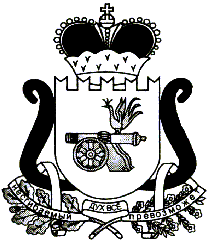 АДМИНИСТРАЦИЯ МУНИЦИПАЛЬНОГО ОБРАЗОВАНИЯ«ЕЛЬНИНСКИЙ РАЙОН» СМОЛЕНСКОЙ ОБЛАСТИП О С Т А Н О В Л Е Н И Еот  02.04.2019  №  220г. ЕльняО внесении изменений в постановление Администрации муниципального образования «Ельнинский район» Смоленской области от 09.12.2013 №740 В соответствии со статьей 179 Бюджетного кодекса Российской Федерации, постановлением Администрация муниципального образования «Ельнинский район» Смоленской области от 21.10.2013г № 615 «Об утверждении порядка разработки и реализации муниципальных программ Ельнинского района Смоленской области» (в редакции постановлений Администрация муниципального образования  «Ельнинский район»  Смоленской области от 31.10.2014 № 729, от 25.12.2014 № 852, от 28.10.2016 № 1069), Администрация муниципального образования «Ельнинский район» Смоленской области п о с т а н о в л я е т:1. Внести в постановление Администрации муниципального образования «Ельнинский район» Смоленской области от 09.12.2013 № 740  «Об утверждении муниципальной программы «Организация деятельности муниципального казенного учреждения «Централизованная бухгалтерия  учреждений  образования и других учреждений Ельнинского района Смоленской области на  2014-2016 годы» (в редакции постановлений Администрации муниципального образования «Ельнинский район» Смоленской области от 03.09.2014 № 606, от 19.09.2014 № 636, от 04.03.2015 № 135, от 13.04.2015  № 182, от 26.10.2015 № 385, от 31.12.2015 № 673, от 26.04.2016  № 420, от 16.11.2016 № 1128, от 28.12.2016 № 1295,от 20.01.2017 № 41, от 11.09.2017 №6 31, от 16.01.2018 № 28, от 17.08.2018 № 562) следующие изменения:1.1. В заголовке и пункте 1 слова « на 2014-2016 годы» исключить;1.2. Муниципальную программу «Организация деятельности муниципального казенного учреждения «Централизованная бухгалтерия  учреждений  образования и других учреждений Ельнинского района Смоленской области на  2014-2016 годы», утвержденную постановлением Администрации муниципального образования «Ельнинский район» Смоленской области от 09.12.2013 №740 (в редакции постановлений Администрации муниципального образования «Ельнинский район» Смоленской области от 03.09.2014 № 606, от 19.09.2014 № 636, от 04.03.2015 № 135, от 13.04.2015  № 182, от 26.10.2015 № 385, от 31.12.2015 № 673, от 26.04.2016  № 420, от 16.11.2016 № 1128, от 28.12.2016  № 1295, от 20.01.2017 № 41, от 11.09.2017 №  631, от 16.01.2018 № 28, от 17.08.2018 № 562), изложить в новой редакции (прилагается).2. Настоящее постановление распространяет свое действие на правоотношения возникшие с 01 января 2019года.3. Контроль за исполнением настоящего постановления возложить на заместителя Главы муниципального образования «Ельнинский район» Смоленской области М.А. Пысина.Глава муниципального образования «Ельнинский район» Смоленской области 				Н.Д. МищенковУТВЕРЖДЕНАпостановлением Администрациимуниципального образования«Ельнинский район»Смоленской областиот  09.12.2013 №740( в редакции постановлений  Администрации  муниципального  образования «Ельнинский район»Смоленской областиот 03.09.2014 № 606, от 19.09.2014 №636, от 04.03.2015 № 135, от 13.04.2015  № 182, от 26.10.2015 № 385, от 31.12.2015 № 673,  от 26.04.2016  № 420, от 16.11.2016 № 1128, от 28.12.2016  № 1295, от 20.01.2017 № 41,от 11.09.2017 №  631, от 16.01.2018 № 28,  от 17.08.2018 № 562,от ___ _____2019)МУНИЦИПАЛЬНАЯ ПРОГРАММА«Организация деятельности муниципального казенного учреждения «Централизованная бухгалтерия учреждений образования и других учреждений Ельнинского района Смоленской области» П А С П О Р Тмуниципальной программы «Организация деятельности Муниципального казенного учреждения «Централизованная бухгалтерия учреждений образования и других учреждений Ельнинского  района Смоленской области»1.Общая характеристика  социально-экономической сферы реализации обеспечивающей программы.Муниципальное казённое учреждение «Централизованная бухгалтерия учреждений образования и других учреждений Ельнинского района Смоленской области» (далее по тексту МКУ ЦБ) создано в целях ведения бухгалтерского учета финансово-хозяйственной деятельности учреждений образования, на основе договоров, заключенных с руководителями указанных учреждений. Учредителем МКУ ЦБ является муниципальное образование «Ельнинский район» Смоленской области. Учреждение находится в ведомственном подчинении Отдела  образования Администрации муниципального образования «Ельнинский район» Смоленской области.  МКУ ЦБ обладает правами юридического лица, имеет самостоятельный баланс, имеет смету, бланки, штампы и печать со своим наименованием. МКУ ЦБ осуществляет свою деятельность во  взаимодействии с администрацией муниципального образования «Ельнинский район» Смоленской области, с финансовым управлением муниципального образования «Ельнинский район» Смоленской области и главным распорядителем бюджетных средств, наделена полномочиями по осуществлению экономических расчетов расходов на содержание учреждения и оплату труда в соответствии с действующими нормативами, для составления бюджетных смет обслуживаемых учреждений, и предоставляет в финансовое управление на утверждение бюджетные сметы и поправки к ним по бюджетным и иным средствам отдельно по источникам их поступления в порядке, установленном Бюджетным кодексом Российской Федерации и в сроки, определенные соответствующими законодательными документами. МКУ ЦБ осуществляет бюджетный учет операций текущей деятельности в учреждениях образования района, как по средствам бюджетов всех уровней, так и по средствам от приносящей доход деятельности. Составляет и предоставляет в вышестоящие организации бюджетную отчетность по всем обслуживаемым учреждениям. Участвует в процессе заключения договоров обслуживаемых учреждений по оказанию услуг, выполнению работ или поставку товаров, связанных с текущей деятельностью данных учреждений в части контроля за расходованием средств, в соответствии с лимитами бюджетных обязательств, утвержденных ассигнований на содержание учреждения. Осуществляет систематический контроль за ходом использования бюджетных средств учреждений, состоянием расчетов. МКУ ЦБ предоставляет информацию о расходовании средств и финансовом состоянии учреждений образования района финансовому управлению и руководителям обслуживаемых учреждений по форме и в сроки, указанные в реестре исходящих документов МКУ ЦБ.  МКУ ЦБ оказывает помощь учреждениям в разработке мер, направленных на обеспечение экономии средств, выявление резервов и рациональное использование всех видов ресурсов.МКУ ЦБ обеспечивает бюджетным учреждениям образования экономическую и аналитическую информацию о состоянии финансово-хозяйственной деятельности учреждений. Осуществляет предварительный контроль  за своевременным и правильным оформлением первичных учетных документов и законностью совершаемых операций, за правильным расходованием целевых бюджетных и внебюджетных средств по утвержденным сметам, контроль за наличием и движением имущества, использованием товарно-материальных ценностей, трудовых и финансовых ресурсов в соответствии с нормативами и сметами.  К функциям МКУ ЦБ так же относится своевременное проведение расчетов с организациями и физическими лицами. МКУ ЦБ предоставляет бухгалтерские услуги    10 образовательным учреждениям  и 6филиалам. Вместе с тем, в  МКУ ЦБ существует ряд проблем:-отток квалифицированных кадров из-за низкой заработной платы;-недостаточное количество оргтехники, программного обеспечения для реализации возможностей централизованной бухгалтерии. В ходе реализации обеспечивающей подпрограммы должна быть решена задача повышения качества выполняемых функций, повышение эффективности и результативности деятельности МКУ ЦБ по ведению бюджетного и налогового учета и отчетности.2. Приоритеты в сфере реализации муниципальной программы ,цели, задачи и целевые показатели муниципальной программы, сроки и этапы реализации муниципальной программы2.1. Целью Программы является повышение качества, ведения бухгалтерского и статистического учета доходов и расходов, составление требуемой отчетности и предоставление ее в порядке и сроки.2.2. Основными задачами программы являются:1) обеспечение качественной организации и ведения бухгалтерского и налогового учета и отчетности, документального и взаимосвязанного их отражения в бухгалтерских регистрах;2) обеспечение качественного контроля за правильным и целевым расходованием бюджетных и внебюджетных средств, за наличием и движением имущества, использованием товарно-материальных ценностей, трудовых и финансовых ресурсов; 3) обеспечение качественного выполнения обязательств по своевременной выплате заработной платы работникам обслуживаемых учреждений и других обязательств;4)обеспечение качественного составления и предоставления свободной бухгалтерской отчетности в налоговые органы, внебюджетные фонды, органы статистики, главному распорядителю средств;5) повышение качества выполняемых функций.Значение показателей задач:1) повышение качества выполняемых функций;2) повышение эффективности и результативности деятельности МКУ ЦБ по ведению бюджетного и налогового учета и отчетности. Программа выполняется с 2017года по 2021год.3. Обобщенная характеристика  основных  мероприятий, входящих в состав муниципальной программы. 3.1. Ведение бухгалтерского и статистического учета доходов и расходов, составление требуемой отчетности и представление ее в порядке и сроки, установленные законодательными и иными правовыми актами Российской Федерации и Смоленской области.3.2. Качественное осуществление экономических расчетов расходов на содержание учреждения и оплату труда в соответствии с действующими нормативами для составления бюджетных смет обслуживаемых учреждений,  составление и предоставление в финансовую службу на утверждение бюджетные сметы и поправки к ним по бюджетным и иным средствам отдельно по источникам их поступления в порядке, установленном Бюджетным кодексом Российской Федерации и в сроки, определенные соответствующими законодательными документами. 3.3. Осуществление бюджетного учета, операции текущей деятельности в образовательных учреждениях бюджетной сферы района, как по средствам бюджетов всех уровней, так и по средствам от приносящей доход деятельности. 3.4. Составление и предоставление в вышестоящие организации бюджетную отчетность по всем обслуживаемым учреждениям. Заключение договоров обслуживаемых учреждений по оказанию услуг, выполнению работ или поставку товаров, связанных с текущей деятельностью данных учреждений в части контроля за расходованием средств в соответствии с планами финансово-хозяйственной деятельности учреждений, а также лимитами бюджетных обязательств, утвержденных ассигнований на содержание учреждения. 3.5. Осуществление систематического контроля за ходом исполнения бюджетных средств учреждений, состоянием расчетов, сохранностью активов учреждений. 3.6. Предусмотренные настоящей Программой мероприятия направлены на повышение эффективности и качества выполняемых МКУ ЦБ функций. Это требует укрепления материально-технической базы. 3.7. В ходе реализации Программы должна быть решена задача повышения качества выполняемых функций, повышение эффективности и результативности деятельности МКУ ЦБ по ведению бюджетного и налогового учета и отчетности.4. Обоснование ресурсного обеспечения Программы.Программа реализуется за счет средств  бюджета муниципального образования «Ельнинский район» Смоленской области. Предполагаемый объем средств на реализацию мероприятий составляет 16777,8 тыс. руб. в том числе:	2017 год-3336,3тысяч рублей;	2018 год-3738,2  тысяч рублей;	2019 год-3502,7 тысяч рублей;	2020 год-3051,7 тысяч рублей;	2021 год-3148,9 тысяч рублей.Предусматриваются расходы на содержание имущества, связь, Интернет, программное обеспечение. В процессе выполнения Программы могут вноситься изменения в направлении расходов. План реализации муниципальной программы предоставлен в приложении № 2 к муниципальной программе «Организация деятельности муниципального казенного учреждения «Централизованная бухгалтерия учреждений образования и других учреждений Ельнинского района Смоленской области на 2017-2021годы» Финансирование программы из бюджета муниципального образования «Ельнинский район» Смоленской области будет осуществляться в пределах средств, утвержденных на ее реализацию в решении. « О бюджете муниципального образования «Ельнинский район» Смоленской области на очередной финансовый год и плановый период».5.Основные меры правового регулирования в сфере реализации муниципальной программы.Порядок и условия реализации Программы определяется нормативно-правовыми актами муниципального образования в соответствии с федеральным законодательством и областными законами:-Федеральный Закон  от 06.12.2011г № 402 -ФЗ «О бухгалтерском учете»;  -Устав муниципального казенного учреждения «Централизованная бухгалтерия учреждений образования и других учреждений Ельнинского района»;-Положение о реализации единой государственной политики в муниципальном казенном учреждении « Централизованная бухгалтерия учреждений образования и других учреждений Ельнинского района» Смоленской области.Текущее управление реализацией Программы осуществляется основными исполнителями программы под контролем заместителя Главы муниципального образования «Ельнинский  район» Смоленской области по социальным вопросам. Разработчики (основные исполнители) Программы: - Муниципальное казенное учреждение «Централизованная бухгалтерия  учреждений образования и других учреждений Ельнинского района Смоленской области».Сведения об основных мерах правового регулирования в сфере реализации муниципальной программы отражены в приложении № 3 к муниципальной программе «Организация деятельности муниципального казенного учреждения «Централизованная бухгалтерия учреждений образования и других учреждений Ельнинского района Смоленской области на 2017-2021годы».6.Применение мер муниципального регулирования в сфере реализации муниципальной программы.Применение мер муниципального регулирования муниципальной программыОрганизация деятельности муниципального казенного учреждения «Централизованная бухгалтерия    учреждений образования и других учреждений Ельнинского района Смоленской области» не предусмотрено.Приложение №1к муниципальной программе «Организация деятельности муниципального казенного учреждения «Централизованная бухгалтерия учреждений образования и других учреждений Ельнинского района Смоленской области»Целевые показатели  реализации муниципальной программы «Организация деятельности муниципального казенного учреждения «Централизованная бухгалтерия учреждений образования и других учреждений Ельнинского района Смоленской области»Приложение №2  к муниципальной программе «Организация деятельности муниципального казенного учреждения «Централизованная бухгалтерия учреждений образования и других учреждений Ельнинского района Смоленской области»  План реализации муниципальной программыОрганизация деятельности муниципального казенного учреждения «Централизованная бухгалтерия учреждений образования и других учреждений Ельнинского района Смоленской области»Приложение №3к муниципальной программе «Организация деятельности муниципального казенного учреждения «Централизованная бухгалтерия учреждений образования и других учреждений Ельнинского района Смоленской области»СВЕДЕНИЯоб основных мерах правового регулирования в сфере реализации муниципальной программы«Организация деятельности муниципального казенного учреждения «Централизованная бухгалтерия  учреждений образования и других учреждений Ельнинского района Смоленской области»Отп.1 экз. – в делоРазослать: пр., фин.упр., МКУ ЦБИсп. Е.П. Николаенковател. 4-17-56.Разработчик:С.В. Соколовател. 4-23-79.Визы:Е.В. Глебова            _____________«___»_______ 2019 г.М.А. Макаренкова  _____________«___»_______ 2019 г.Т.В. Орещенкова      _____________«___»_______ 2019 г.М.А. Пысин              _____________«___»_______ 2019 г.О.И. Новикова          ____________«___»_______ 2019 г.Администратормуниципальной программыМуниципальное казенное учреждение «Централизованная бухгалтерия учреждений образования и других учреждений Ельнинского района Смоленской области»Исполнители основных мероприятий муниципальной программыМуниципальное казенное учреждение «Централизованная бухгалтерия учреждений образования и других учреждений Ельнинского района Смоленской области»Цель муниципальной программыЦелью Программы является повышение качества, ведения бухгалтерского и статистического учета доходов и расходов, составление требуемой отчетности и предоставление ее в установленном порядке и сроки.Целевые показатели  реализации муниципальной программы1.Обеспечение целевого расходования средств бюджетов обслуживаемых учреждений2.Соблюдение сроков предоставления форм бюджетной отчетности по всем обслуживаемым учреждениям в вышестоящие организации3.Соблюдение режима экономии, недопущение необоснованных затрат в процессе экономического анализа исполнения бюджетных сметСроки (этапы) реализации программы.2017 – 2021 годыОбъемы ассигнований муниципальной программы( по годам реализации и в разрезе источников финансирования)Всего на реализацию Программы за счет средств бюджета потребуется 16777,8 тыс. руб., в том числе по годам:- 2017- 3336,3 тыс.руб.(средства районного бюджета) - 2018- 3738,2 тыс.руб. (средства районного бюджета) - 2019- 3502,7  тыс.руб.(средства районного бюджета)- 2020- 3051,7 тыс.руб.(средства районного бюджета)-2021- 3148,9 тыс.руб.(средства районного бюджета)	Ожидаемые результаты реализации муниципальной программыПовышение качества бухгалтерской услуги по обеспечению качественной организации и ведения бухгалтерского, налогового и статистического учета и отчетности.№      ппНаименование подпрограммы и показателяЕдиница измеренияБазовыеЗначения погодамБазовыеЗначения погодамПланируемые значения показателей(на период  реализации решения  Ельнинского районного СоветаДепутатов о местном  бюджете)Планируемые значения показателей(на период  реализации решения  Ельнинского районного СоветаДепутатов о местном  бюджете)Планируемые значения показателей(на период  реализации решения  Ельнинского районного СоветаДепутатов о местном  бюджете)Планируемые значения показателей(на период  реализации решения  Ельнинского районного СоветаДепутатов о местном  бюджете)Планируемые значения показателей(на период  реализации решения  Ельнинского районного СоветаДепутатов о местном  бюджете)2015г.2016г.2017г.2018г.2019г.2020г.2021г.1.Цель муниципальной программы1.Цель муниципальной программы1.Цель муниципальной программы1.Цель муниципальной программы1.Цель муниципальной программы1.Цель муниципальной программы1.Цель муниципальной программы1.Цель муниципальной программы1.Цель муниципальной программы1.Цель муниципальной программы1.Целевой показатель№1 Обеспечение целевого расходования средств бюджетов обслуживаемых учреждений%100100100100100100100№2. Соблюдение сроков предоставления форм бюджетной отчетности по всем обслуживаемым учреждениям в вышестоящие организации%100100100100100100100Наименование муниципальной программы, мероприятияОтветственный исполнительОтветственный исполнительИсточники финансового обеспеченияИсточники финансового обеспеченияОбъемы средств на реализацию муниципальной программы на отчетный год и плановый период, тыс.рублей,Объемы средств на реализацию муниципальной программы на отчетный год и плановый период, тыс.рублей,Объемы средств на реализацию муниципальной программы на отчетный год и плановый период, тыс.рублей,Объемы средств на реализацию муниципальной программы на отчетный год и плановый период, тыс.рублей,Объемы средств на реализацию муниципальной программы на отчетный год и плановый период, тыс.рублей,Объемы средств на реализацию муниципальной программы на отчетный год и плановый период, тыс.рублей,Объемы средств на реализацию муниципальной программы на отчетный год и плановый период, тыс.рублей,Планируемое значение показателя на реализацию муниципальной программы на отчетный год и плановый периодПланируемое значение показателя на реализацию муниципальной программы на отчетный год и плановый периодПланируемое значение показателя на реализацию муниципальной программы на отчетный год и плановый периодПланируемое значение показателя на реализацию муниципальной программы на отчетный год и плановый периодПланируемое значение показателя на реализацию муниципальной программы на отчетный год и плановый периодПланируемое значение показателя на реализацию муниципальной программы на отчетный год и плановый периодПланируемое значение показателя на реализацию муниципальной программы на отчетный год и плановый периодПланируемое значение показателя на реализацию муниципальной программы на отчетный год и плановый периодПланируемое значение показателя на реализацию муниципальной программы на отчетный год и плановый периодНаименование муниципальной программы, мероприятияОтветственный исполнительОтветственный исполнительИсточники финансового обеспеченияИсточники финансового обеспечениявсего201720172018201920202021По годам, всего20172018201820192019202020202021 1. Цель муниципальной программы 1. Цель муниципальной программы 1. Цель муниципальной программы 1. Цель муниципальной программы 1. Цель муниципальной программы 1. Цель муниципальной программы 1. Цель муниципальной программы 1. Цель муниципальной программы 1. Цель муниципальной программы 1. Цель муниципальной программы 1. Цель муниципальной программы 1. Цель муниципальной программы 1. Цель муниципальной программы 1. Цель муниципальной программы 1. Цель муниципальной программы 1. Цель муниципальной программы 1. Цель муниципальной программы 1. Цель муниципальной программы 1. Цель муниципальной программы 1. Цель муниципальной программы 1. Цель муниципальной программы1. повышение качества ведения бухгалтерского и статистического учета доходов и расходов, составление требуемой отчетности и предоставление ее в порядке и сроки1. повышение качества ведения бухгалтерского и статистического учета доходов и расходов, составление требуемой отчетности и предоставление ее в порядке и сроки1. повышение качества ведения бухгалтерского и статистического учета доходов и расходов, составление требуемой отчетности и предоставление ее в порядке и сроки1. повышение качества ведения бухгалтерского и статистического учета доходов и расходов, составление требуемой отчетности и предоставление ее в порядке и сроки1. повышение качества ведения бухгалтерского и статистического учета доходов и расходов, составление требуемой отчетности и предоставление ее в порядке и сроки1. повышение качества ведения бухгалтерского и статистического учета доходов и расходов, составление требуемой отчетности и предоставление ее в порядке и сроки1. повышение качества ведения бухгалтерского и статистического учета доходов и расходов, составление требуемой отчетности и предоставление ее в порядке и сроки1. повышение качества ведения бухгалтерского и статистического учета доходов и расходов, составление требуемой отчетности и предоставление ее в порядке и сроки1. повышение качества ведения бухгалтерского и статистического учета доходов и расходов, составление требуемой отчетности и предоставление ее в порядке и сроки1. повышение качества ведения бухгалтерского и статистического учета доходов и расходов, составление требуемой отчетности и предоставление ее в порядке и сроки1. повышение качества ведения бухгалтерского и статистического учета доходов и расходов, составление требуемой отчетности и предоставление ее в порядке и сроки1. повышение качества ведения бухгалтерского и статистического учета доходов и расходов, составление требуемой отчетности и предоставление ее в порядке и сроки1. повышение качества ведения бухгалтерского и статистического учета доходов и расходов, составление требуемой отчетности и предоставление ее в порядке и сроки1. повышение качества ведения бухгалтерского и статистического учета доходов и расходов, составление требуемой отчетности и предоставление ее в порядке и сроки1. повышение качества ведения бухгалтерского и статистического учета доходов и расходов, составление требуемой отчетности и предоставление ее в порядке и сроки1. повышение качества ведения бухгалтерского и статистического учета доходов и расходов, составление требуемой отчетности и предоставление ее в порядке и сроки1. повышение качества ведения бухгалтерского и статистического учета доходов и расходов, составление требуемой отчетности и предоставление ее в порядке и сроки1. повышение качества ведения бухгалтерского и статистического учета доходов и расходов, составление требуемой отчетности и предоставление ее в порядке и сроки1. повышение качества ведения бухгалтерского и статистического учета доходов и расходов, составление требуемой отчетности и предоставление ее в порядке и сроки1. повышение качества ведения бухгалтерского и статистического учета доходов и расходов, составление требуемой отчетности и предоставление ее в порядке и сроки1. повышение качества ведения бухгалтерского и статистического учета доходов и расходов, составление требуемой отчетности и предоставление ее в порядке и сроки1.1.Целевые показатели Обеспечение целевого расходования средств бюджетов обслуживаемых учрежденийЦБ1.1.Целевые показатели Обеспечение целевого расходования средств бюджетов обслуживаемых учрежденийЦБМуниципальное казенное учреждение»Централизованная бухгалтерия учреждений образования и других учреждений «Ельнинского района» Смоленской области»Муниципальное казенное учреждение»Централизованная бухгалтерия учреждений образования и других учреждений «Ельнинского района» Смоленской области»Местный бюджет1001001001001001001001001001.2. Соблюдение сроков предоставления форм бюджетной отчетности по всем обслуживаемым учреждениям в вышестоящие организации1.2. Соблюдение сроков предоставления форм бюджетной отчетности по всем обслуживаемым учреждениям в вышестоящие организацииМуниципальное казенное учреждение»Централизованная бухгалтерия учреждений образования и других учреждений «Ельнинского района» Смоленской области»Муниципальное казенное учреждение»Централизованная бухгалтерия учреждений образования и других учреждений «Ельнинского района» Смоленской области»Местный бюджет1001001001001001001001001002.Основные мероприятия муниципальной программы «Обеспечение организационных условий для реализации муниципальной программы»2.Основные мероприятия муниципальной программы «Обеспечение организационных условий для реализации муниципальной программы»2.Основные мероприятия муниципальной программы «Обеспечение организационных условий для реализации муниципальной программы»2.Основные мероприятия муниципальной программы «Обеспечение организационных условий для реализации муниципальной программы»2.Основные мероприятия муниципальной программы «Обеспечение организационных условий для реализации муниципальной программы»2.Основные мероприятия муниципальной программы «Обеспечение организационных условий для реализации муниципальной программы»2.Основные мероприятия муниципальной программы «Обеспечение организационных условий для реализации муниципальной программы»2.Основные мероприятия муниципальной программы «Обеспечение организационных условий для реализации муниципальной программы»2.Основные мероприятия муниципальной программы «Обеспечение организационных условий для реализации муниципальной программы»2.Основные мероприятия муниципальной программы «Обеспечение организационных условий для реализации муниципальной программы»2.Основные мероприятия муниципальной программы «Обеспечение организационных условий для реализации муниципальной программы»2.Основные мероприятия муниципальной программы «Обеспечение организационных условий для реализации муниципальной программы»2.Основные мероприятия муниципальной программы «Обеспечение организационных условий для реализации муниципальной программы»2.Основные мероприятия муниципальной программы «Обеспечение организационных условий для реализации муниципальной программы»2.Основные мероприятия муниципальной программы «Обеспечение организационных условий для реализации муниципальной программы»2.Основные мероприятия муниципальной программы «Обеспечение организационных условий для реализации муниципальной программы»2.Основные мероприятия муниципальной программы «Обеспечение организационных условий для реализации муниципальной программы»2.Основные мероприятия муниципальной программы «Обеспечение организационных условий для реализации муниципальной программы»2.Основные мероприятия муниципальной программы «Обеспечение организационных условий для реализации муниципальной программы»2.Основные мероприятия муниципальной программы «Обеспечение организационных условий для реализации муниципальной программы»2.Основные мероприятия муниципальной программы «Обеспечение организационных условий для реализации муниципальной программы»2.1Обеспечение деятельности муниципальных учреждений образования2.1Обеспечение деятельности муниципальных учреждений образованияМуниципальное казенное учреждение «Централизованная бухгалтерия учреждений образования и других учреждений «Ельнинского района» Смоленской области»Муниципальное казенное учреждение «Централизованная бухгалтерия учреждений образования и других учреждений «Ельнинского района» Смоленской области»Местный бюджет16574,616574,63336,33635,03402,73051,73148,9ххххххххх2.2Приобретение услуг по укреплению материально-технической базы2.2Приобретение услуг по укреплению материально-технической базыМуниципальное казенное учреждение «Централизованная бухгалтерия учреждений образования и других учреждений «Ельнинского района» Смоленской области»Муниципальное казенное учреждение «Централизованная бухгалтерия учреждений образования и других учреждений «Ельнинского района» Смоленской области»Местный бюджет100,0100,0100,0--ххххххххх2.3  Расходы в части оплаты труда(затрат на оплату труда) работников учреждений, в связи с повышением МРОТ с 1.05.2018г2.3  Расходы в части оплаты труда(затрат на оплату труда) работников учреждений, в связи с повышением МРОТ с 1.05.2018гМуниципальное казенное учреждение «Централизованная бухгалтерия учреждений образования и других учреждений «Ельнинского района» Смоленской области»Муниципальное казенное учреждение «Централизованная бухгалтерия учреждений образования и других учреждений «Ельнинского района» Смоленской области»Местный бюджетОбластной бюджет1,0102,21,0102,21,0102,2№№ ппНаименование нормативно-правового акта. Планируемого к принятию в период реализации муниципальной программыОсновные положения   нормативно-правового актаОжидаемые сроки принятия нормативно-правового акта1Устав муниципального казенного учреждения «Централизованная бухгалтерия учреждений образования и других учреждений Ельнинского района» Смоленской областиВедение бухгалтерского, налогового и статистического учета, доходов и расходов.действующий2Федеральный закон от 06.12.2011 г №402- ФЗ «О бухгалтерском учете» Установление единых требований к бухгалтерскому учету, в том числе бухгалтерской (финансовой отчетности)действующий3Положение о реализации единой государственной политики в муниципальном казенном учреждении «Централизованная бухгалтерия учреждений образования и других учреждений Ельнинского района» Смоленской областиСоблюдение единой методики ведения бухгалтерского и налогового учетадействующий